CLAYTON STATE UNIVERSITY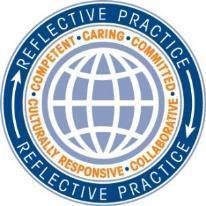 Application for Admission to the B.S. in Education Concentration in Elementary Education ProgramApplication Term: Fall 	Spring 	Important: Admission to the teacher education programs is separate from and in addition to admission to the University. Enrollment in the Bachelor of Science in Elementary Education is open to students who meet certain eligibility standards (see reverse) to be considered for admission. (Applications for fall semester admission should be submitted on or before April 1)-------PLEASE PRINT LEGIBLY-------Full “Legal” Name	Birth Date	Laker ID Number: 	Gender:	Do you have an associate degree? Yes    No    If so, from what college?	 List other colleges attended	 CSU E-Mail	Ethnicity: Circle one: Hispanic or Latino or Not Hispanic or LatinoRace: Please circle one below:B-Black or African American	W-White	Z-Asian I-American Indian or Alaska NativeP-Native Hawaiian or Other Pacific IslanderT or M-Two or more races	U-UnknownPersonal E-Mail	Primary Phone:	Secondary Phone: 	Permanent Address	City	State	ZipPortfolio Admission Checklist (Fill in appropriate GPAs, date of Ethics Exam, and if applicable, attach supporting documentation). Admission to Clayton State University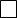 Completion of at least 45 semester hours of college credit (minimum requirement to submit application)Students are required to complete all courses in Areas A-F with grades of A, B, C, or K before formal admission to program. This includes Grades of A, B, or C in EDUC 2110, EDUC 2120, and EDUC 2130.Attendance at Information Session (If an information session is not available, see Elementary Level Coordinator for make-up)A one-page essay on why you want to be an Elementary Education teacher and additional writing samples maybe requested. If reapplying, see Program Coordinator for essay topic).Two Recommendations from Clayton State professors (one from the School of Education)Acceptable evaluations from professors on the Junior Year Assessment Form (upon request from Coordinator)Successful completion of Georgia Educator Ethics AssessmentMeet with Advisor and/or Coordinator (Face-to-Face, online or email). Attach the completed advisement/curriculum worksheetPass the Praxis Core Academic Skills for Educators: Writing (5723) Test; with a score of 162 or higher. You may be exempt from the Praxis if you have qualifying scores on the SAT: minimum score 1,080 (Crit. Reading + Math), if taken after July 1, 2019, or 1,000 if taken before July 1, 2019. ACT: minimum score 43 (English + Math).Once recommended for admission into the Elementary Education Program, you will apply for a Pre-Service Certificate. This will be completed through your MyPSC account.Rev. 4/2023This program is designed to lead to licensure/certification in Elementary Education. The Clayton State University teacher education program has maintained a partnership with surrounding school systems in the University’s primary service area. Most on-site education experiences will be provided by these systems.PROFESSIONAL EDUCATION OUTCOMES Students mustsatisfy the Professional Education Outcomes which have been specifically designed to produce graduates who are well prepared for teaching positions in elementary level education: Diagnoses Learning Needs, Plans for Student Learning, Facilitates Student Learning, Demonstrates Appropriate Knowledge, Fosters Student well-being to Support Learning, Assumes the Role of Professional Teacher.ATTENDANCE AND SCHEDULING EXPECTATIONS Admissionto the teacher education program is separate from and in addition to admission to the University. The program will fill available slots with those eligible students who, in the judgment of the faculty, are most likely to be successful. Meeting the minimum requirements for admission eligibility does NOT guarantee admission to the program. The upper division courses in Elementary Education involve considerable on-site activity in authentic school settings. Students who enter the program must have scheduling flexibility. Students are responsible for providing their own transportation, at their own expense. Students must sign a waiver of liability form. Because courses are offered in sequence and are not available every semester, students must be willing to commit to full-time attendance in order to stay on track for graduation.APPLICATION AND ADMISSION ELIGIBILITY STANDARDSItems below form the minimum eligibility requirements for admission to the Elementary Education Program. All items must be complete to be considered for full admission.Admission to Clayton State University.Completion of at least 45 semester hours of college credit (minimum requirement to submit application).Students are required to complete all courses in Areas A-F with grades of A, B, C, or K before formal admission to program. This includes Grades of A, B, or C in EDUC 2110, EDUC 2120, and EDUC 2130.Attendance at Information Session (If an information session is not available, see Elementary Level Coordinator for make-up).A one-page essay on why you want to be an Elementary Education teacher and additional writing samples maybe requested. If reapplying, see Program Coordinator for essay topic).Two Recommendations from Clayton State professors (one from the School of Education).Acceptable evaluations from professors on the Junior Year Assessment Form (upon request from Coordinator)Successful completion of Georgia Educator Ethics AssessmentPass the Praxis Core Academic Skills for Educators: Writing (5723) Test; with a score of 162 or higher, or exempt the Praxis with a minimum SAT score of 1,080, or an ACT score of 43. If the SAT was taken before July 1, 2019, the minimum score is 1,000.Meet with Advisor and/or Coordinator (face-to-face, online or email). Attach the completed advisement/curriculum WorksheetNOTE: Students who fail to sustain these criteria after notification, but before they actually begin taking courses in the teacher education program, will have their admission revoked. Upon written request, such students will be reconsidered when they again meet the eligibility criteria.IN ORDER TO REMAIN IN OUR PROGRAM AT CLAYTON STATE AND GRADUATE WITH A DEGREE IN ELEMENTARY EDUCATION, YOU MUST BE ISSUED A PRE-SERVICECERTIFICATE. If application for a Pre-Service Certificate is denied, you must withdraw from our program. Teacher candidates must provide evidence of liability insurance prior to participation in specific field- based or clinical experiences by submitting documentation of SGAE or PAGE membership or evidence of liability insurance.APPLICATION and ADMISSION PROCEDURESApplications for fall semester admission should be submitted on or before the application deadline. Late applications will be considered if slots are available.All eligible applications received by the published deadlines will be considered for the available positions in the programs for the appropriate semester. Complete applications must include all required documentation prior to full admission. The date that an application is completed is not a factor in the admission decision process for applications received by the deadline.Applicants not admitted during a given admission cycle and individuals who fall below minimum standards after notification of admission may, upon written request to the School of Education, have their applications reconsidered during the next admission cycle. Reconsideration is not automatic; written request is required, and additional information may be required.Applicants selected for admission during each admission cycle will be notified in writing. The admission notice will indicate a date by which the individual must formally accept or decline admission; those who fail to respond within the allotted time will have their admission offers revoked, and their spaces will be allotted to other eligible applicants.CONDITIONAL ADMISSION POLICY Conditional admission may be granted to students with no more than three core (Areas A-F) courses left to complete. Students granted conditional admission based on courses left to complete must complete all outstanding course requirements prior to graduation.READMISSION POLICY Students who fail to maintain admission criteria after receiving written notification of program acceptance will have their admission revoked. Upon written request, such students will be reconsidered when they again meet the eligibility criteria.Students applying for readmittance to the program must resubmit all materials and meet all APPLICATION AND ADMISSION ELIGIBILITY STANDARDS as stated above. Note: This includes attending an additional information session; providing additional writing samples as requested; and resubmitting a one-page essay (see Program Coordinator for new essay topic).Students reapplying for readmittance to begin in the Fall must submit application on or before February 15 and for readmittance for Spring/Summer must submit application on or before October 1.Students reapplying to complete the Practicum and/or Student Teaching only, must submit the Internship Application to the Director of Field Placement by February 15 for Fall Practicum Placement and October 1 for Spring Student Teaching. Students must pass Elementary Content GACE I or II prior to participation in Practicum/Student Teaching.Return this application form and any required documentation to the School of Education, Arts & Sciences Bldg., room G-205.Clayton State University is an equal employment, equal access, and equal educational opportunity and affirmative action institution. It is the policy of the University to recruit, hire, train, promote and educate persons without regard to race, color, national or ethnical origin, age, disability, gender, religion, sexual orientation, gender identity or veteran status as required by applicable state and federal laws (including Title VI, Title VII, Title IX, Sections 503, and 504, AREA, ADA, E.O. 11246, and Rev. Proc. 75-50). Clayton State University is an Affirmative Action/Equal Opportunity Institution.